?АРАР                                                                                               РЕШЕНИЕ«24» октябрь  2018 й.                         №  118                         «24» октября  2018 гОб участии сельского поселения Ишмурзинский сельсовет муниципального района Баймакский район Республики Башкортостан в проекте по поддержке местных инициатив (ППМИ)      Руководствуясь Уставом сельского поселения Ишмурзинский сельсовет муниципального района Баймакский район Республики Башкортостан, Совет сельского поселения Ишмурзинский сельсовет муниципального района Баймакский район Республики БашкортостанРЕШИЛ:1. Принять участие в программе местных инициатив в Республике Башкортостан в 2019 году;   	2. Администрации сельского поселения Ишмурзинский сельсовет муниципального района Баймакский район Республики Башкортостан подать соответствующую заявку.          3. Контроль за исполнением настоящего решения возложить на землеустроителя селського поселения.Глава сельского поселенияИшмурзинский  сельсовет                                                                  муниципального района Баймакский районРеспублики Башкортостан:                              З.М. КашкаровБАШ?ОРТОСТАН РЕСПУБЛИКА№ЫБАЙМА? РАЙОНЫМУНИЦИПАЛЬ РАЙОНЫНЫ*ИШМЫР:А  АУЫЛ  СОВЕТЫАУЫЛ БИЛ»М»№ЕСОВЕТЫ453655, Байма7 районы,Ишмыр6а  ауылы, C.Игишев урамы,28Тел. 8(34751) 4-26-38ishmur-sp@yandex.ru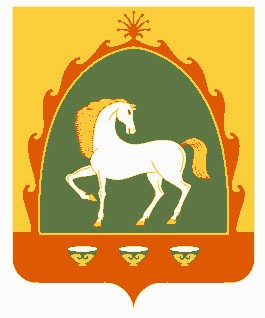 РЕСПУБЛИКА БАШКОРТОСТАНСОВЕТСЕЛЬСКОГО ПОСЕЛЕНИЯИШМУРЗИНСКИЙ  СЕЛЬСОВЕТМУНИЦИПАЛЬНОГО РАЙОНАБАЙМАКСКИЙ РАЙОН453655 , Баймакский  район,с.Ишмурзино, ул.С.Игишева,28Тел. 8(34751) 4-26-38ishmur-sp@yandex.ruИНН 0254010235    КПП 025401001     ОГРН 1060254005680ИНН 0254010235    КПП 025401001     ОГРН 1060254005680ИНН 0254010235    КПП 025401001     ОГРН 1060254005680